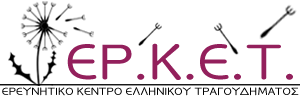 8ο Φεστιβάλ Φωνητικών Συνόλων 
Παραδοσιακής ΜουσικήςΣάββατο 12 Μαΐου 2018 Αίτηση ΣυμμετοχήςΌνομα Φωνητικού Συνόλου: ………………………………………………………………………………….....................Εκπρόσωπος Φωνητικού Συνόλου: ……………………………………………………………………………………………Ιδιότητα: Καλλιτεχνικός Διευθυντής 		Μαέστρος 		Διοικητικός Υπεύθυνος Άλλη …………………………………………………………………………………………………………………………………………….Ταχυδρομική Διεύθυνση: …………………………………………………………………………………………………………….Ταχυδρομικός Κώδικας: ………………………………….		Πόλη: ………………………………………………….Τηλέφωνο: ………………………… 	    Φαξ: ………………………………	  Κινητό: ………………………………….Ηλεκτρονική Διεύθυνση: ……………………….........	      Ιστοσελίδα: …………………………………………………Παρουσιαζόμενη Περιοχή: ..………………………………………………………………………………………………………..Ρεπερτόριο:	1ο Τραγούδι ………………………………………………………………………………………………………….		2ο Τραγούδι …………………………………………………………………………………………………………		3ο Τραγούδι …………………………………………………………………………………………………………		4ο Τραγούδι …………………………………………………………………………………………………………		5ο Τραγούδι …………………………………………………………………………………………………………		6ο Τραγούδι ………………………………………………………………………………………………………… [ΤΟ ΠΡΟΓΡΑΜΜΑ ΔΕΝ ΠΡΕΠΕΙ ΝΑ ΥΠΕΡΒΑΙΝΕΙ ΤΑ ΔΕΚΑΠΕΝΤΕ (15) ΛΕΠΤΑ]Σύσταση Φωνητικού Συνόλου:Μικτή 	Αντρική 	  Γυναικεία 	       Νεανική 	        Παιδική 	Αριθμός Μελών Φωνητικού Συνόλου: ………………………………………………………………………………………Ονόματα Μελών Φωνητικού Συνόλου: …………………………………………………………………………………………………………………………………………………………………………………………………………………………………………………………………………………………………………………………………………………………………………………………………………………………………………………………………………………………………………………………………………………………………………………………………………………………………………………………………………………………………………………………………………………………………………………………………………………………………………………………………………………………………………………………………………………………………………………………………………………………………………………………………………………………………………………………………………………………………………………………………………………………………………………………………………………………………………………………………………………………………………………………………………………………………………………………………………………………………………………………………………………………………………………………………………………………………………………………………………………………………………………………………………………………………………………………………………………………………………………………………………………………………………………………………………………………………………………………………………………………………………………………………………………………………………………………………………………………………………………………………………………………………………………………………………………………………………………………………………………..………………….Συνημμένο ΥλικόΒιογραφικό Φωνητικού ΣυνόλουΦωτογραφία Φωνητικού ΣυνόλουΔύο (2) ηχητικά κομμάτια σε ηλεκτρονική μορφή ή βιντεοσκοπήσεις στο YouTubeΑΠΟΔΕΧΟΜΑΙ ΑΝΕΠΙΦΥΛΑΚΤΑ ΤΟΥΣ ΟΡΟΥΣ ΣΥΜΜΕΤΟΧΗΣ ΤΟΥ ΦΕΣΤΙΒΑΛ ΚΑΙ ΔΗΛΩΝΩ ΟΤΙ ΤΑ ΣΤΟΙΧΕΙΑ ΤΟΥ ΦΩΝΗΤΙΚΟΥ ΣΥΝΟΛΟΥ ΠΟΥ ΑΝΑΓΡΑΦΟΝΤΑΙ ΣΤΗΝ ΑΙΤΗΣΗ ΕΙΝΑΙ ΑΛΗΘΗ. Τόπος - Ημερομηνία							Υπογραφή / Σφραγίδα………………….................                              					…………………………………..ΟΡΟΙ ΣΥΜΜΕΤΟΧΗΣΓια την προαγωγή του φωνητικού παραδοσιακού & λαϊκού τραγουδιού στην Ελλάδα, διοργανώνεται από το «ΕΡΕΥΝΗΤΙΚΟ ΚΕΝΤΡΟ ΕΛΛΗΝΙΚΟΥ ΤΡΑΓΟΥΔΗΜΑΤΟΣ» στις 12 Μαΐου 2018 στο Χολαργό, στο Αμφιθέατρο Μίκης Θεοδωράκης, το 8ο Φεστιβάλ Φωνητικών Συνόλων Παραδοσιακής Μουσικής.Τα φωνητικά σύνολα που θα μετέχουν στο φεστιβάλ πρέπει να πληρούν τις εξής προϋποθέσεις:α) Το ρεπερτόριο που θα παρουσιάσουν θα πρέπει να είναι εστιασμένο στο μουσικό λαϊκό πολιτισμό μίας συγκεκριμένης εθνοπολιτισμικής περιοχής.β) Η χρονική διάρκεια του παρουσιαζόμενου ρεπερτορίου να μην υπερβαίνει τα δεκαπέντε (15) λεπτά.γ) Ο αριθμός συμμετοχής των κομματιών δεν πρέπει να υπερβαίνει τα έξι (6).δ) Κάθε φωνητικό σύνολο έχει δικαίωμα συμμετοχής στο φεστιβάλ με μία και μόνο περιοχή.ε) Κάθε υπεύθυνος φωνητικού συνόλου δεν μπορεί να εκπροσωπεί περισσότερα από δύο (2) σύνολα.στ) Δεν είναι αποδεκτή η διεύθυνση των συνόλων με βάσει το δυτικό πρότυπο διεύθυνσης χορωδιών. Ο μουσικός επιμελητής ή ο διευθύνων του συνόλου, εφόσον συμμετέχει παραστασιακά, θα πρέπει να είναι αμιγώς ενταγμένος στο σώμα του συνόλου.ζ) Μουσικοί και σολίστες, εφόσον αυτοί υπάρχουν, θα πρέπει και αυτοί να είναι πλήρως ενταγμένοι στο σώμα του φωνητικού συνόλου.η) Δεν είναι αποδεκτή η χρήση παρτιτούρων ή άλλων συνοδευτικών μουσικών ή στιχουργικών κειμένων από όλους τους συμμετέχοντες (φωνητικό σύνολο και μουσικοί).Η υποβολή των αιτήσεων συμμετοχής και του απαραίτητου συνημμένου υλικού διαρκεί για τρεις μήνες και ξεκινάει από το Τρίτη 19 Δεκεμβρίου 2017 με καταληκτική ημερομηνία την Δευτέρα 19 Μαρτίου 2018 στις 11:59 μ.μ., είτε ηλεκτρονικώς info@erket.org, είτε ταχυδρομικώς στη διεύθυνση Ερευνητικό Κέντρο Ελληνικού Τραγουδήματος, Γ. Βεντούρη 51γ, 15562 Χολαργός, Αθήνα.Συνημμένο Υλικό στην αίτηση συμμετοχής:α) Βιογραφικό Φωνητικού Συνόλου, β) Φωτογραφία Φωνητικού Συνόλου, γ) δύο (2) ηχογραφήσεις του Συνόλου ή links με βιντεοσκοπήσεις του σε δίκτυα πολυμέσων (YouTube ή Vimeo).Από τη στιγμή που κατατεθεί η αίτηση συμμετοχής, οι υπεύθυνοι του φωνητικού συνόλου έχουν το δικαίωμα να την αποσύρουν μόνο μετά από συνεννόηση με τον Καλλιτεχνικό Διευθυντή του Φεστιβάλ και με έγγραφη αίτησή τους μέσω email (info@erket.org) στην γραμματεία του ΕΡ.Κ.Ε.Τ.Στο Φεστιβάλ του έτους 2017 θα υπάρχει η δυνατότητα συμμετοχής 5 φωνητικών συνόλων. Η τελική επιλογή των φωνητικών συνόλων που θα συμμετάσχουν ορίζεται από την Καλλιτεχνική Επιτροπή του Φεστιβάλ. Οι εκπρόσωποι όλων των φωνητικών συνόλων που θα έχουν δηλώσει επιθυμία συμμετοχής μέσω αιτήσεων θα ενημερωθούν, μέσω ηλεκτρονικής ή ταχυδρομικής αλληλογραφίας μία εβδομάδα μετά τη λήξη της προθεσμίας υποβολής των αιτήσεων συμμετοχής.Η σειρά εμφάνισης των φωνητικών συνόλων κατά τη διάρκεια του φεστιβάλ αποφασίζεται από τον Καλλιτεχνικό Διευθυντή του Φεστιβάλ, ο οποίος είναι και ο υπεύθυνος για τη ροή του Φεστιβάλ.Αρμόδιος για την επίλυση κάθε ζητήματος σχετικού με την εφαρμογή του κανονισμού και των κειμένων διατάξεων είναι ο Καλλιτεχνικός Διευθυντής του Φεστιβάλ.Το Φεστιβάλ Φωνητικών Συνόλων Παραδοσιακής Μουσικής δεν χρεώνει κόστος συμμετοχής στα φωνητικά σύνολα που θα επιλεχθούν για να παρουσιάσουν τη δουλειά τους. Τα λοιπά έξοδα εκάστου συνόλου (μεταφορά, διαμονή, διατροφή, ενδύματα, μουσική επένδυση) θα τα επιβαρύνεται ο αρμόδιος φορέας στον οποίο ανήκει το εκάστοτε σύνολο.Τα ψηφιακά αντίγραφα (φωτογραφίες, ηχητική καταγραφή, βίντεο) της παρουσίασης των συμμετεχόντων φωνητικών συνόλων θα παραμείνουν στο αρχείο του Φεστιβάλ και αποτελούν υλικό πνευματικής του ιδιοκτησίας του ΕΡ.Κ.Ε.Τ. Τα σύνολα που θέλουν αντίγραφα θα πρέπει να το ζητήσουν εγγράφως μέσω email (info@erket.org) στην Γραμματεία δύο (2) μήνες μετά το πέρας του Φεστιβάλ.Η υποβολή αίτησης συμμετοχής στο Φεστιβάλ σημαίνει την ανεπιφύλακτη αποδοχή των παραπάνω όρων συμμετοχής.